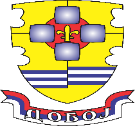  REPUBLIKA SRPSKAGRAD DOBOJ                                                                   GRADONAČELNIKHilandarska br.1, 74000 Doboj, tel/fax:053/242-002, e-mail: javnenabavke@doboj.gov.baBroj: 02-404-1-243 /17.Datum:  26.6.   2017.Na osnovu člana 64. stav 1. tačka b), člana 70. st. 1, 3. i 6. Zakona o javnim nabavkama („Sl. glasnik BiH“, broj 39/14), na preporuku Komisije za javne nabavke broj: 27/17. od 19.6.2017. godine, u postupku javne nabavke Radovi na uređenju do građevinske parcele označene kao k.č.br.5383 k.o. Doboj,  Lot 1: radovi na vodovodu i kanalizaciji, Lot 2: elektro radovi  i Lot 3: radovi na vrelovodu , gradonačelnik je donio ODLUKUo izboru najpovoljnijeg ponuđačaČlan 1.Prihvata se preporuka Komisije za javne nabavke, broj: 27/17 od 19 .6.2017. godine i ugovor za javnu nabavku Radovi na uređenju do građevinske parcele označene kao k.č.br. 5383 k.o. Doboj , Lot 1: radovi na vodovodu i kanalizaciji, dodjeljuje se ponuđaču „Energotehnika “d.o.o. Doboj , za ponuđenu cijenu od  13.171,32 KM  bez PDV-a ,sa uračunatim popustom u iznosu od 15%, Lot: 2 – elektro radovi  dodjeljuje se ponuđaču „Stator - Gs“ d.o.o. Bukovica Velika za ponuđenu cijenu u iznosu od  19.121,33 KM bez PDV-a, sa uračunatim popustom u iznosu od 5%,   Lot 3: radovi na vrelovodu dodjeljuje se ponuđaču „Energotehnika“ d.o.o. Doboj za ponuđenu cijenu u iznosu od 66.659,40 KM bez PDV-a, kao najbolje ocijenjenim ponuđačima.Član 2.Prijedlog ugovora o nabavci dostavit će se na potpis izabranim ponuđačima  po proteku roka od  15 dana, računajući od dana od kada su svi ponuđači obaviješteni o izboru najpovoljnije ponude.Izabrani ponuđač je dužan dostaviti dokumentaciju traženu tenderskom dokumentacijom u roku od 5 (pet) dana od dana prijema odluke o izboru najpovoljnijeg ponuđača.Član 3.Ova odluka objavit će se na web-stranici www.graddoboj.org istovremeno s upućivanjem ponuđačima koji su učestvovali u postupku javne nabavke, u skladu sa članom 70. stav 6. Zakona o javnim nabavkama.Član 4.         Ova odluka stupa na snagu danom donošenja, i dostavlja se svim ponuđačima koji su učestvovali u postupku javne nabavke, u skladu sa članom 71. stav 2. Zakona o javnim nabavkama.ObrazloženjePostupak javne nabavke pokrenut je Odlukom o pokretanju postupka javne nabavke broj: 02/404-1-213/17. od 24.5.2017.godine.Javna nabavka je provedena  putem otvorenog postupka.Procijenjena vrijednost javne nabavke bez PDV-a je za Lot 1: 14.478,00 KM, za Lot 2: 25.236,00KM za Lot 3: 72.427,00 KM.Obavještenje o nabavci broj: 103-1-3-30-3-56/17 poslano je na objavljivanje dana 24.5.2017. godine, a objavljeno je na Portalu javnih nabavki dana 24.5.2017. godine,sažetak obavještenja objavljen u Službenom glasniku BiH.Tendersku dokumentaciju   sa Portala javnih nabavki preuzeli su sljedeći ponuđači: „Infostrim“d.o.o, „BBS Europe“,“Ekapija“, d.o.o. „Josipović“, d.o.o. „Stator – GS“Bukovica Velika,“Majnani“d.o.o.,“Boro term“ d.o.o. Doboj,Udruženje za borbu protiv korupcije „Transparency International“ u Bosni i Hercegovini,“Građpromet“,“Sector – security“d.o.o. BanjaLuka,“Geokop“d.o.o. Derventa i „Energotehnika“d.o.o. Doboj.Komisija za javne nabavke imenovana je Rješenjem  broj: 06/404-1-37/15 od 30.1.2015. godine.Komisija za javne nabavke dostavila je  zapisnik  o ocjeni ponuda broj: 27/17. od 19.6.2017.  godine i Preporuku o izboru najpovoljnijeg ponuđača broj: 27/17 od 19.6.2017. godine, u postupku javne  nabavke:  Radovi na uređenju do građevinske parcele označene kao k.č.br.5383 k.o. Doboj  Lot 1: radovi na vodovodu i kanalizaciji, Lot 2: elektro radovi i  Lot 3: radovi na vrelovodu.  U postupku po izvještaju o radu je utvrđeno da je Komisija za javne nabavke blagovremeno i pravilno izvršila otvaranje ponuda i ocjenu prispjelih ponuda, o čemu je sačinila odgovarajuće zapisnike, u kojima je utvrđeno sljedeće:- da je ukupan broj pristiglih ponuda za lot 1 - 1  ponuda, za lot 2 -dvije ponude , za Lot 3 dvije ponude, .-da je  blagovremeno zaprimljena 1 ponuda za lot 1,dvije ponude za lot 2 , dvije ponude za lot 3 - da nema neblagovremeno zaprimljenih ponuda.- da su ponude ponuđača,:„Boro term“d.o.o. Doboj i  „Stator – GS“ d.o.o. Bukovica Velika ,  prihvatljive. Ponuda ponuđača „Energotehnika“d.o.o. Doboj prihvatljiva je za Lot 1 i Lot 3 a za lot 2 – elektro radovi  nije prihvatljiva iz razloga što nisu dostavljene potvrde o uspješno realizovanim ugovorima za predmetne radove a što je traženo tačkom 3.5. tenderske dokumentacije(tehnička i profesionalna   sposobnost – član 51 ZJN).Prilikom računske kontrole ponuda utvrđeno je da u ponudi ponuđača„Energotehnika“d.o.o. Doboj, postoji računska greška Lot 1: radovi na vodovodu i kanalizaciji, gdje ukupna cijena ponude sa popustom i uračunatim PDV-om umjesto 15.411,44 KM treba da iznosi 15.410,44 KM. Iz navedenog razloga Komisija za javne nabavke uputila je dopis broj 27/17 od 16.6. 2017. kojim je zatražena saglasnost za ispravku računske greške.Dopisom broj DO83/16 od 19.6.2017. ponuđač „Energotehnika“d.o.o. Doboj dao je svoju saglasnost  za ispravku računske greške.U postupku ocjene provedenog postupka, gradonačelnik nije našao razloge, nepravilnosti niti propuste u radu, koji bi eventualno bili osnov za neprihvatanje preporuke Komisije za javne nabavke.Naime, u postupku je ocijenjeno da je Komisija u svemu pravilno postupila te da je izbor najpovoljnijeg ponuđača izvršen u skladu sa Zakonom o javnim nabavkama, podzakonskim aktima, internim aktima i tenderskim dokumentom. Uvidom u priloženu dokumentaciju, nesporno je da je izabrani ponuđač najbolje ocijenjen zbog:Najniže cijene,  kako slijedi: LOT 1 radovi na vodovodu i kanalizaciji             Izabrani ponuđač „Energotehnika“d.o.o. Doboj izabran je primjenjujući kriterij najniže cijene ,koja je ponuđena u iznosu od 15.410,44 KM sa popustom i uračunatim PDV-om.Najniže cijene,  kako slijedi: LOT 2 – elektro radovi             Izabrani ponuđač „Stator - Gs“d.o.o. Bukovica Velika izabran je primjenjujući kriterij najniže cijene ,koja je ponuđena u iznosu od 22.371,95  KM sa popustom i uračunatim PDV-om.Najniže cijene,  kako slijedi: LOT 3 radovi na vrelovodu             Izabrani ponuđač „Energotehnika“d.o.o. Doboj izabran je primjenjujući kriterij najniže cijene ,koja je ponuđena u iznosu od 77.991,50 KM sa uračunatim PDV-om.Iz navedenih razloga, primjenom člana 64. stav 1. tačka b. Zakona o javnim nabavkama, odlučeno je kao u članu 1. ove odluke.POUKA O PRAVNOM LIJEKUProtiv ove odluke može se izjaviti žalba Kancelariji za razmatranje žalbi, putem ugovornog organa – Grad Doboj, najkasnije u roku od 10 (deset) dana od dana prijema ove odluke.Žalba se dostavlja  u tri primjerka u pisanoj formi.                                                                                                       Gradonačelnik                                                                                                                                                                                                                                    Dostaviti:                                                                                     Obren Petrović,s.r.1.“Stator – GS“ d.o.o. Doboj2.“Energotehnika“d.o.o. Doboj3.“Boro term“d.o.o. DobojNaziv / imeponuđačaNaziv / imeponuđača Ukupna cijena ponude (sa PDV-om) Ukupna cijena ponude (sa PDV-om)1„Energotehnika “d.o.o. Doboj„Energotehnika “d.o.o. Doboj   15.410,44   KM   15.410,44   KMNaziv / imeponuđačaNaziv / imeponuđača Ukupna cijena ponude (sa PDV-om) Ukupna cijena ponude (sa PDV-om)1.„Stator - Gs“d.o.o. Bukovica Velika„Stator - Gs“d.o.o. Bukovica Velika22.371,95 KM22.371,95 KM2.„Energotehnika“d.o.o. Doboj „Energotehnika“d.o.o. Doboj 23.809,50 KM23.809,50 KMNaziv / imeponuđačaNaziv / imeponuđača Ukupna cijena ponude (sa PDV-om) Ukupna cijena ponude (sa PDV-om)1.„Energotehnika d.o.o. Doboj„Energotehnika d.o.o. Doboj77.991,50 KM77.991,50 KM2.„Boro term“d.o.o. Doboj „Boro term“d.o.o. Doboj  82.964,89 KM 82.964,89 KM